			DELEGA DI TRATTENUTA SINDACALE				         .	Alla Segretaria Generale FEDIRETS -  SEZIONE DIRETS - AREA DIRELIl/a sottoscritto/a  Dr/Dott.ssa  _________________________ nato a _____________________ il _____indirizzo privato (per invio comunicazioni)  _________________________________________________________________Cell.          __________________________         Email Personale  _______________________________________________Pensionato dichiara:di conoscere e rispettare lo Statuto della   Federazione  Dirigenti  e Direttivi Enti Territoriali e Sanità   in acronimo FEDIRETS, SEZIONE DIRETS- AREA DIREL;di aderire alla FEDIRETS, SEZIONE DIRETS- AREA DIREL;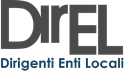 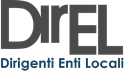 FIRMA__________________________________________
La presente vale anche quale revoca della propria iscrizione dal Sindacato _____________________ 
Con la presente consento il trattamento dei dati personali ai sensi del GDPR 2016/679 ex artt. 7,13 e14 e del D. Lgs. 101/2018. Si conferisce altresì autorizzazione ad inviare periodicamente informazioni sulle iniziative di FEDIRETS.Firma ____________________________________________________________data________________________________SINDACATO AUTONOMO FEDIRETS SEZIONE DIRETS Area DIREL Tel. +3906/77591048 Fax 06/5728911		Via Prospero Alpino n° 69 – 00154 ROMA Email: segreteriagenerale@direl.net pec: segreteria@pec.direl.netwww.direl.netCF 97050110580